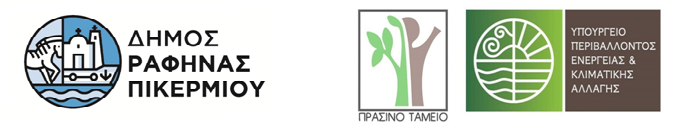 ΦΟΡΕΑΣ ΕΚΠΟΝΗΣΗΣ: ΔΗΜΟΣ - ΡΑΦΗΝΑΣ - ΠΙΚΕΡΜΙΟΥΧΡΗΜΑΤΟΔΟΤΗΣΗ: ΠΡΑΣΙΝΟ ΤΑΜΕΙΟ. ΧΡΗΜΑΤΟΔΟΤΙΚΟ ΠΡΟΓΡΑΜΜΑ: «ΔΡΑΣΕΙΣ ΠΕΡΙΒΑΛΛΟΝΤΙΚΟΥ ΙΣΟΖΥΓΙΟΥ 2022», Άξονας Προτεραιότητας 2:  «Σχέδια Αστικής Προσβασιμότητας (Σ.Α.Π.) Πρόσκληση συμμετοχής στη Δημόσια Διαβούλευση για το Σχέδιο Αστικής Προσβασιμότητας (Σ.Α.Π.) του Δήμου Ραφήνας - ΠικερμίουΟ Δήμος Ραφήνας - Πικερμίου στο πλαίσιο του χρηματοδοτικού προγράμματος  «Δράσεις Περιβαλλοντικού Ισοζυγίου 2022», Άξονας Προτεραιότητας 2 «Αστική Αναζωογόνηση και Λοιπές Δράσεις Περιβαλλοντικού Ισοζυγίου» του Πράσινου Ταμείου (Κωδ. Πρόσκλησης ΣΑΠ-2022), ΦΕΚ Αρ. Φύλλου 5553 Τέυχος Β’ 30 Νοεμβρίου 2021 η Απόφαση Αριθμ. οικ. ΥΠΕΝ/ΔΜΕΑΑΠ/110088/887 «Προδιαγραφές, όροι και τεχνικές οδηγίες για την εκπόνηση «Σχεδίου Αστικής Προσβασιμότητας (Σ.Α.Π.) υπέβαλε πρόταση για τη χρηματοδότηση της δράσης με τίτλο «Εκπόνηση Σχεδίου Αστικής Προσβασιμότητας(Σ.Α.Π.)» προϋπολογισμού 37.200,00 ευρώ.Ως «Σχέδιο Αστικής Προσβασιμότητας» ορίζεται το στρατηγικό σχέδιο των απαιτούμενων διαμορφώσεων, επεμβάσεων και κατασκευών για την εξασφάλιση της προσβασιμότητας το οποίο εκπονείται από τους δήμους για την περιοχή εντός των διοικητικών τους ορίων, κατά τα οριζόμενα στην παρ. 10 του άρθρου 121 του ν. 4819/2021.
Στόχος του Σ.Α.Π. είναι να προσδιορίσει τα σημεία των απαιτούμενων διαμορφώσεων, επεμβάσεων και κατασκευών και τις προσβάσιμες γραμμικές διαδρομές μεταξύ αυτών ώστε να δημιουργείται σε επίπεδο δήμου ένα δίκτυο προσβάσιμων μετακινήσεων προς βασικές κοινόχρηστες και κοινωφελείς χρήσεις.Με τις διατάξεις της απόφασης θεσπίζονται Τεχνικές Οδηγίες και πλαίσιο εκπόνησης Σχεδίων Αστικής Προσβασιμότητας (Σ.Α.Π.) και καθορίζονται διαδικασίες εκπόνησης, εξέτασης, χαρακτηρισμού παρακολούθησης και εποπτείας των Σ.Α.Π. με στόχο την προώθηση της αστικής προσβασιμότητας.Με αυτό το σχέδιο, ο δήμος Ραφήνας - Πικερμίου, θα προσδιορίσει τα σημεία που χρειάζονται διαμορφώσεις, επεμβάσεις και κατασκευές σε βασικούς δρόμους και σε δημόσιους χώρους (πλατείες, πάρκα κ.α.) ώστε να γίνουν προσβάσιμα σε όλους τους κατοίκους και επισκέπτες και ειδικότερα για όλα τα άτομα που έχουν προβλήματα στη μετακίνησή τους (ηλικιωμένοι, ΑΜΕΑ κ.α.). Στόχος είναι εντοπιστούν τα προβλήματα προσβασιμότητας και να αποκατασταθούν άμεσα εντός 2ετίας από την ολοκλήρωση του σχεδίου.Η διενέργεια δημόσιας διαβούλευσης στοχεύει στην κατά το δυνατόν υψηλότερη συμμετοχή της τοπικής κοινωνίας στις διαδικασίες εκπόνησης του Σχεδίου Αστικής Προσβασιμότητας (Σ.Α.Π.) Μέσω αυτής της δράσης, σκοπός είναι η επίτευξη του βέλτιστου στρατηγικού σχεδιασμού των απαιτούμενων διαμορφώσεων, επεμβάσεων και κατασκευών για την εξασφάλιση της προσβασιμότητα στον Δήμο Ραφήνας - Πικερμίου. Επομένως, είναι χρήσιμη και αναγκαία η συνεργασία όλων των αρμόδιων φορέων που δραστηριοποιούνται στο Δήμο, καθώς και των πολιτών που κατοικούν, εργάζονται ή επισκέπτονται το Δήμο. Σας προσκαλούμε λοιπόν να συμμετέχετε ενεργά στις διαδικασίες δημόσιας διαβούλευσης και να διατυπώσετε τις απόψεις σας σχετικά με Σχέδιο Αστικής Προσβασιμότητας.Η βοήθεια σας είναι απαραίτητη. Αφιερώστε 5 λεπτά από το χρόνο σας και απαντήστε στο παρακάτω ερωτηματολόγιο:
https://docs.google.com/forms/d/e/1FAIpQLSeRIeu2igKEYRJjNa456Eza9lhYtCPl4dNwGMos5kHs2kw0RA/viewformΤο ερωτηματολόγιο είναι ανώνυμο και θα χρησιμοποιηθεί αποκλειστικά για την εκπόνηση του σχεδίου.
